Rabbit anti-Chicken anemia virus apoptin polyclonal AntibodyCatalog Number: CSB-PA860325DA01CIDSynonym NamesApoptin,VP3Product typePrimary antibodiesDescriptionRabbit polyclonal to VP3ClonalityPolyclonalIsotypeIgGReacts withChicken; Other species are not tested.Please decide the specificity by homologyConjugateNon-conjugatedPurity>95% by Caprylic Acid Ammonium Sulfate PrecipitationStorage bufferPreservative: 0.03% Proclin 300 Constituents: 50% Glycerol, 0.01M PBS, PH 7.4StorageShipped at  Upon delivery aliquot and store at  or . Avoid repeated freeze.FormLiquid Raised inRabbitTested applicationsELISA: Use at an assay dependent dilution.WB:1:500-1:5000                                            (Recommender dilutions)Positive WB detected inChicken anemia virus GST-Apoptin fusion proteinImagesWestern blot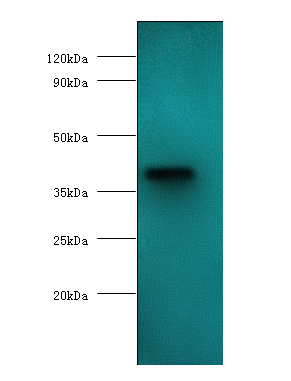 All lanes: Chicken anemia virus apoptin polyclonal antibody at 2µg/ml+GST-Apoptin fusion protein at 0.4µg.SecondaryGoat polyclonal to Rabbit IgG at 1/10000 dilutionPredicted band size : 40 kDaObserved band size: 40kDaFunctionMay act as transcriptional regulator. Induces apoptosis in infected cells. Element of infectious replication cycle.References[1] "Identification of a 24 kDa protein expressed by chicken anaemia virus."Douglas A.J., Phenix K., Mawhinney K.A., Todd D., Mackie D.P., Curran W.L.J. Gen. Virol. 76:1557-1562(1995).[2] "Characterization of viral DNAs from cells infected with chicken anaemia agent: sequence analysis of the cloned replicative form and transfection capabilities of cloned genome fragments."Meehan B.M., Todd D., Creelan J.L., Earle J.A.P., Hoey E.M., McNulty M.S.Arch. Virol. 124:301-319(1992).[3] "Characterization of cloned chicken anemia virus DNA that contains all elements for the infectious replication cycle."Noteborn M.H.M., de Boer G.F., van Roozelaar D.J., Karreman C., Kranenburg O., Vos J.G., Jeurissen S.H.M., Hoeben R.C., Zantema A., Koch G., van Ormondt H., van der Eb A.J.J. Virol. 65:3131-3139(1991).